БІЛОЦЕРКІВСЬКА МІСЬКА РАДА	КИЇВСЬКОЇ ОБЛАСТІ	Р І Ш Е Н Н Явід 17 лютого 2022 року                                                             		№ 2664-27-VIIIПро розроблення проекту землеустроющодо встановлення меж території Білоцерківської міської територіальної громадиРозглянувши подання постійної комісії з питань земельних відносин та земельного кадастру, планування території, будівництва, архітектури, охорони пам’яток, історичного середовища до міського голови від 16 лютого 2022 року №272/02-17, протокол постійної комісії з питань  земельних відносин та земельного кадастру, планування території, будівництва, архітектури, охорони пам’яток, історичного середовища від 15 лютого 2022 року №46, відповідно до статей 12, 83, 122 Земельного кодексу України, ст.  46-1  Закону  України  «Про землеустрій», п. 34 ч. 1 ст. 26, 59 Закону України «Про місцеве самоврядування в Україні», Програми розвитку земельних відносин Білоцерківської міської територіальної громади на 2021-2023 роки, затвердженої рішенням міської ради від 24 грудня 2020 року № 43-05-VIІI, міська рада вирішила: 1.  Розробити проект землеустрою щодо встановлення меж території Білоцерківської міської територіальної громади.2. Доручити управлінню регулювання земельних відносин Білоцерківської міської ради спільно з управлінням містобудування та архітектури Білоцерківської міської ради підготувати технічне завдання на надання послуг із розроблення проекту землеустрою щодо встановлення меж території Білоцерківської міської територіальної громади та вихідні дані для розроблення проекту землеустрою щодо встановлення меж території Білоцерківської міської територіальної громади. 3. Фінансування наданих послуг із розроблення проекту землеустрою щодо встановлення меж території Білоцерківської міської територіальної громади провести виконавчому комітету Білоцерківської міської ради.4. Контроль за виконанням цього рішення покласти на постійну комісію з питань земельних відносин та земельного кадастру, планування території, будівництва, архітектури, охорони пам’яток, історичного середовища.Міський голова                                                                                        Геннадій ДИКИЙ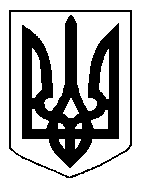 